PERSON  SPECIFICATION  -	Building Maintenance Apprentice 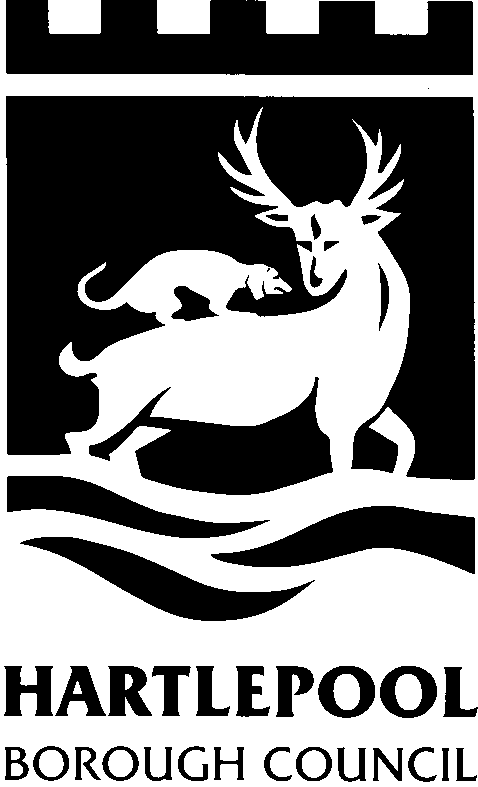 POST  REFERENCE:		DATE COMPILED:  August 2018Please note all appointments within Hartlepool Borough Council are subject to a declaration of medical fitness by the Council’s Occupational Health Consultant (having made reasonable adjustments in line with the Disability Discrimination Act (1995)) where necessary.- 2 -REQUIREMENTSESSENTIAL CRITERIAPlease indicate in brackets after each criteria how this will be verified, ie (F), (I), (T)DESIRABLE CRITERIAPlease indicate in brackets after each criteria how this will be verified, ie (F), (I), (T)Educational/vocational/ occupational qualifications and/or trainingSpecific qualifications (or equivalents)2 GCSE qualifications at grade D or aboveWillingness to train further for NVQ or equivalent (F) (I)2 GCSE qualifications at grade C or above in Maths and English Language (F)Work or other relevant experienceMust be able to demonstrate an interest in the Building trade (F) (I)Awareness of what services Hartlepool Council provides. (F) (I)ESSENTIAL/DESIRABLE CRITERIA WILL BE VERIFIED BY:-   F = FORM           I = INTERVIEW          T = TEST(S)ESSENTIAL/DESIRABLE CRITERIA WILL BE VERIFIED BY:-   F = FORM           I = INTERVIEW          T = TEST(S)ESSENTIAL/DESIRABLE CRITERIA WILL BE VERIFIED BY:-   F = FORM           I = INTERVIEW          T = TEST(S)REQUIREMENTSESSENTIALPlease indicate in brackets after each criteria how this will be verified, ie (F), (I), (T)DESIRABLEPlease indicate in brackets after each criteria how this will be verified, ie (F), (I), (T)Skills, abilities, knowledge and competenciesDemonstrate awareness of Health & Safety issues.  (I)Be able to demonstrate effective communication skills        (I) (F)Demonstrate planning and organisational skills (I) (F)General competenciesDemonstrated good timekeeping and punctuality.  (I)Ability to work as a member of a team (F) (I)Be able to work at height using the appropriate access equipment.  (I)Clean and tidy appearance.  (I)Demonstrate enthusiasm for development of self, post and organisation.  (I)ESSENTIAL/DESIRABLE CRITERIA WILL BE VERIFIED BY:-   F = FORM           I = INTERVIEW          T = TEST(S)ESSENTIAL/DESIRABLE CRITERIA WILL BE VERIFIED BY:-   F = FORM           I = INTERVIEW          T = TEST(S)ESSENTIAL/DESIRABLE CRITERIA WILL BE VERIFIED BY:-   F = FORM           I = INTERVIEW          T = TEST(S)